  		   PITTSBURGH ELITE OFFICIATING CAMPS  		     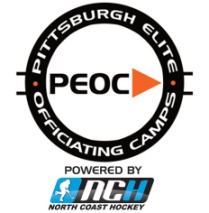 2015 ADVANCED CAMP JUNE 5 – 7  .  CENTER ICE ARENA – DELMONT, PAINDUVIDUAL CAMP REPORTPERSONAL INFORMATIONName:  _____________________________________		Address:  _________________________________________________Phone:  _____________________________________	E-Mail Address:  ____________________________________________DOB:  ___________________	Age:  _______	Current USA Hockey Level:  _____	  USA Hockey District:  _________________Years Officiating:  _________	Height:  __________	Weight:  ___________	Prefer Referee/Linesman:  ______________OFFICIATING / HOCKEY INFORMATIONPlease list levels you worked last season and the number of games worked at each level:  _______________________________________________________________________________________________________________________________________________________________________________________________________________________________________________________________________________________________________________________________________________________________________Other Officiating Experiences / Accomplishments:  _______________________________________________________________________________________________________________________________________________________________________________________________________________________________________________________________________________________________________________________________________________________________________________________________________List Playing Experience:  ____________________________________________________________________________________________________________________________________________________________________________________________________List your officiating aspirations:  __________________________________________________________________________________________________________________________________________________________________________________________________________________________________________________________________________________________________________CAMP PERFORMANCE INFORMATION(To be completed by STAFF ONLY)Won Camp Award:		Y	N 			On-Ice Fitness Testing Ranking:		________ / 24If Yes, list award: ________________________________	Off-Ice Fitness Testing Ranking:		________ / 24Staff Sign-Off:  ______________________________________		Average Ranking:				________ / 242015 PEOC ADVANCED CAMP – PRESENETED BY WPHOA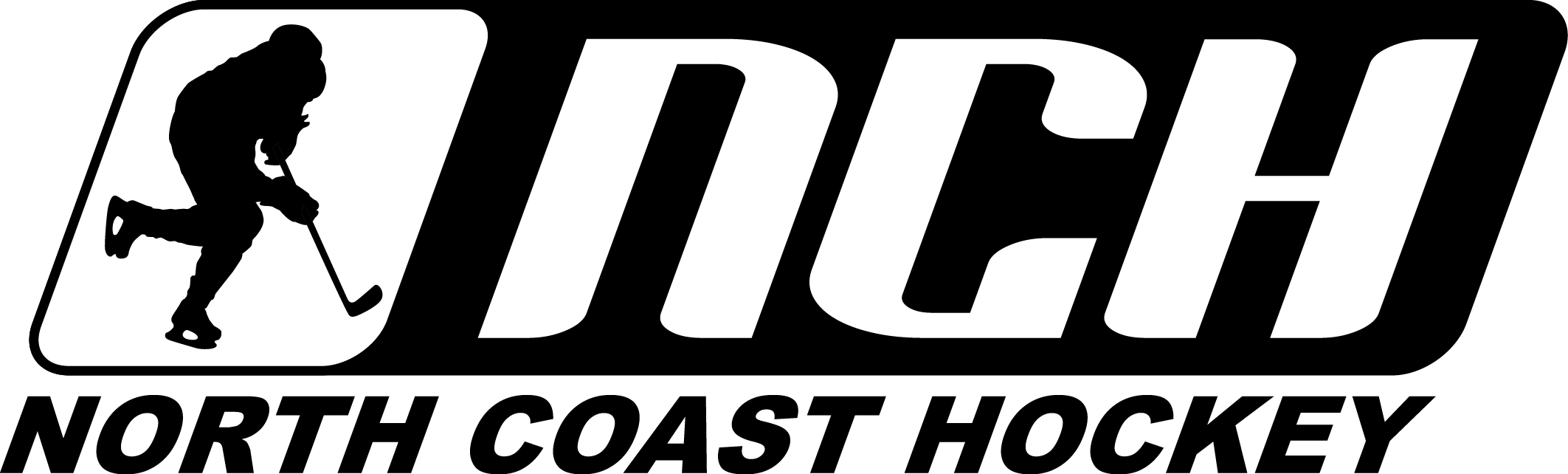 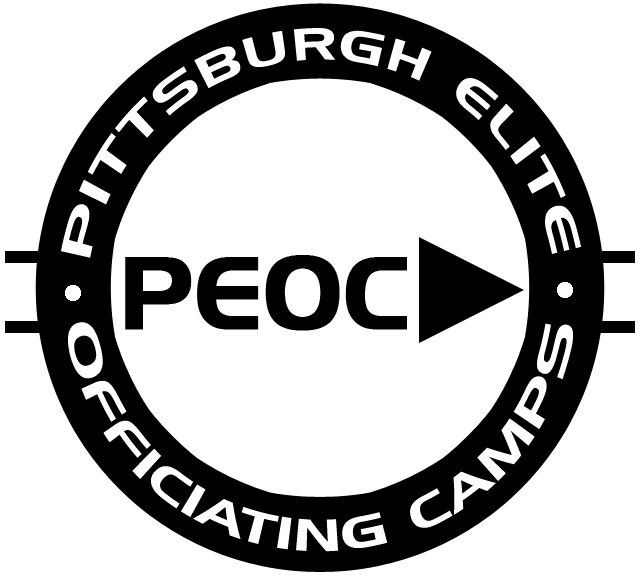 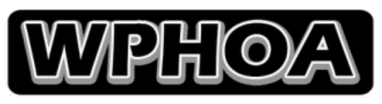 